Announcements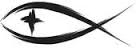 Meetings & EventsWednesday, January 4th															Elders 7pmTuesday, January 10th															Trustees 7pmPLEASE LEAVE ATTENDANCE SHEETS	Please remember to fill out the attendance sheet you will find in your bulletin and leave it on the pew when you leave today.  Even if you don’t use the attendance sheet, please leave it on the pew and the elders will collect them after the service.  The blank sheets will be reused.2023 CALENDARS AVAILABLE	If you are in need of a calendar for 2023, please help yourself to one (or more) on the ledge by the door.2023 OFFERING ENVELOPES	Your offering envelopes for 2023 are on the ledge by the mailboxes in the narthex.  Please pick yours up today.PORTALS OF PRAYER	You will find the new quarterly Portals of Prayer devotional booklets on the ledge by the door.  Help yourself to whatever size works best for you.JOBS AT LITTLE EDEN CAMP	Little Eden Camp in Onekama has a number of job positions open and are looking for help.  They are in need of a part-time office manager, a full-time food service director and a full-time guest services manager.  If you are interested, please contact the camp at 231-889-4292 or visit www.littleeden.org.THANKS FOR YOUR CONTRIBUTIONS	A large thank you to everyone who contributed to help with the ministry programs here at Trinity.  Your generosity has been a joy to witness.  Moving forward into 2023, there is every expectation that we will be able to accomplish all that we planned for the annual budget.AnnouncementsMeetings & EventsWednesday, January 4th															Elders 7pmTuesday, January 10th															Trustees 7pmPLEASE LEAVE ATTENDANCE SHEETS	Please remember to fill out the attendance sheet you will find in your bulletin and leave it on the pew when you leave today.  Even if you don’t use the attendance sheet, please leave it on the pew and the elders will collect them after the service.  The blank sheets will be reused.2023 CALENDARS AVAILABLE	If you are in need of a calendar for 2023, please help yourself to one (or more) on the ledge by the door.2023 OFFERING ENVELOPES	Your offering envelopes for 2023 are on the ledge by the mailboxes in the narthex.  Please pick yours up today.PORTALS OF PRAYER	You will find the new quarterly Portals of Prayer devotional booklets on the ledge by the door.  Help yourself to whatever size works best for you.JOBS AT LITTLE EDEN CAMP	Little Eden Camp in Onekama has a number of job positions open and are looking for help.  They are in need of a part-time office manager, a full-time food service director and a full-time guest services manager.  If you are interested, please contact the camp at 231-889-4292 or visit www.littleeden.org.THANKS FOR YOUR CONTRIBUTIONS	A large thank you to everyone who contributed to help with the ministry programs here at Trinity.  Your generosity has been a joy to witness.  Moving forward into 2023, there is every expectation that we will be able to accomplish all that we planned for the annual budget.